В с т р е ч а е м   О л и м п и а д у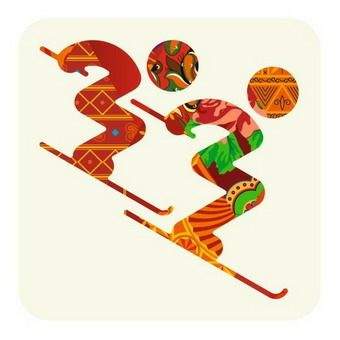 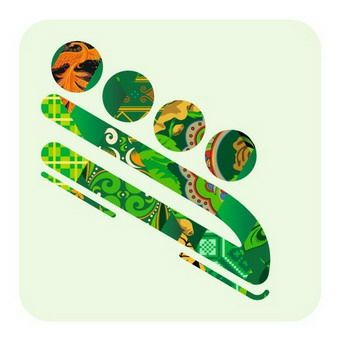 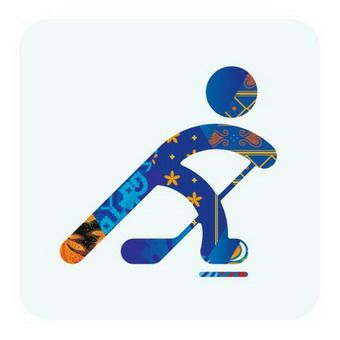 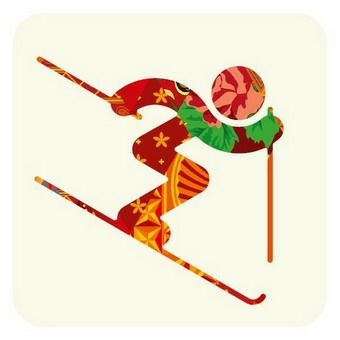 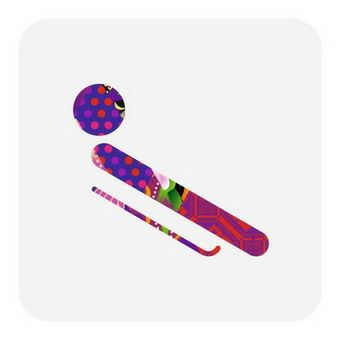 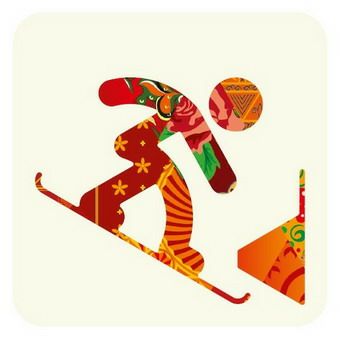 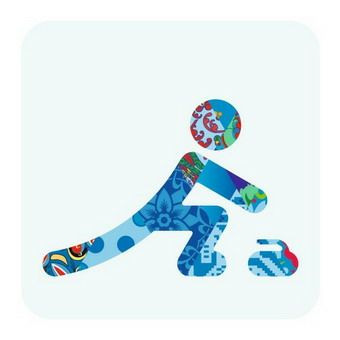 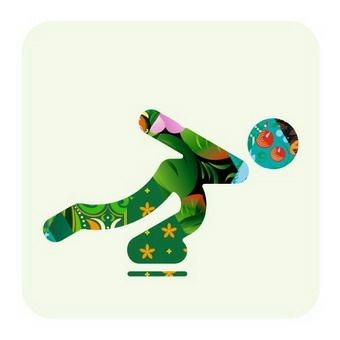 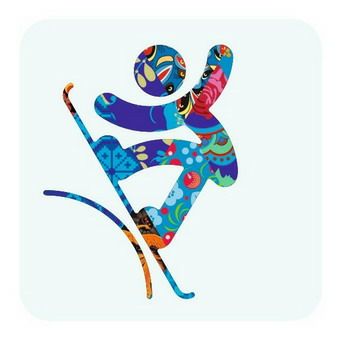 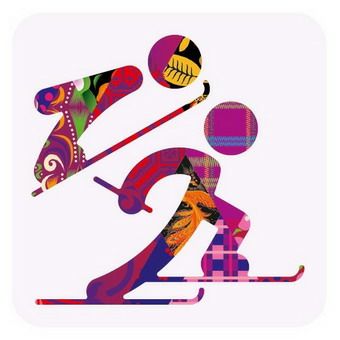 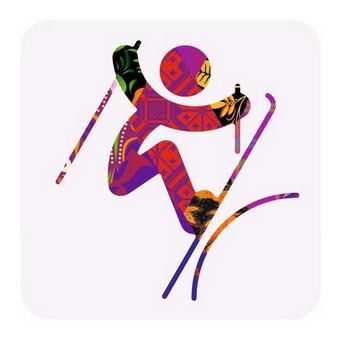 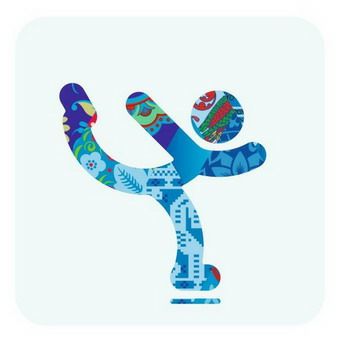 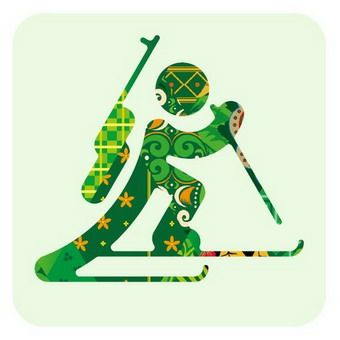 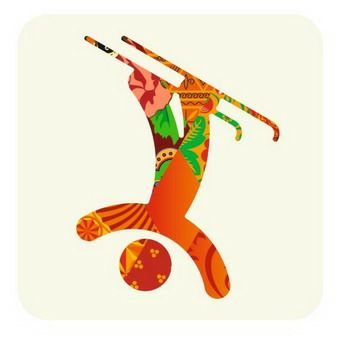 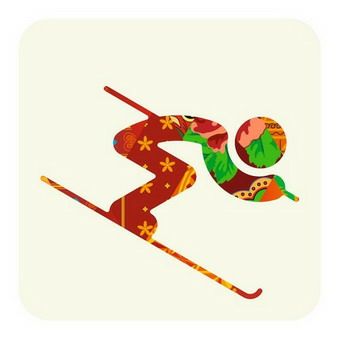 У Игр 2014 года в Сочи появился свой слоган  За 500 дней до церемонии открытия Олимпийских игр в Сочи Оргкомитет "Сочи 2014" представил слоган Игр - "Жаркие.Зимние.Твои.".  Слоган состоит из двух частей - динамической (изменяемой) и постоянной. Он отражает национальный характер России, ценности бренда "Сочи 2014", а также прогрессивность и новаторский подход к организации и проведению Игр.  Динамическая часть позволяет точно построить коммуникацию под отдельные проекты, события и аудитории, и дает возможность придумать индивидуальный слоган под любой конкретный рекламный проект  "Сочи 2014".Постоянная часть слогана ("Твои.") служит преемственности коммуникации в различных рекламных кампаниях.   Первая, "динамическая" часть слогана "Жаркие.Зимние." дает возможность создания множества индивидуальных слоганов для любых рекламных кампаний олимпийского проекта. Вторая - "Твои." - постоянна и последовательно продолжает коммуникацию бренда "Сочи 2014", представление которого в декабре 2009 года состоялось под девизом "Это твоя Олимпиада".   Слоган "Жаркие.Зимние.Твои." - это универсальное решение, которое удачно сочетает в себе новизну и динамику. Первая часть слогана, состоящая из слов "Жаркие.Зимние." - динамическая, она символизирует движение, эволюцию и стремление вперед.   Слово "Жаркие" отражает накал спортивной борьбы и зрительских страстей и указывает на место проведения Игр - южный курортный город Сочи.   Слово "Зимние." говорит о времени проведения Игр, их типе, а также отражает традиционность восприятия России в глазах всего мира.   Последнее слово - "Твои." символизирует сопричастность и сокращение расстояний до порой очень далеких событий, говорит о том, что Игры - это масштабный комплексный проект, который, тем не менее, позволит каждому радоваться победам, испытывать гордость и сопереживать.Точка после каждого слова проводит параллель с высокими технологиями (.ru) и эмблемой зимних Игр в Сочи.Президент Оргкомитета "Сочи 2014"Дмитрий Чернышенко отметил:"Слоган зимних Игр в Сочи, на мой взгляд, удачно выражает многообразие национального характера России, при этом он получился очень личным, близким каждому. Слоган "Сочи 2014" говорит, что нельзя не участвовать, нельзя не смотреть, нельзя не переживать, и стоит гордиться потому, что это наши Игры".   Слоган - неотъемлемая часть образа Игр. Слоганы прошлых Игр отражали национальный колорит страны, соответствовали олимпийским ценностям, и поддерживали основную тему и идеологию бренда.   Так, слоганом Лондона-2012 стал фраза "Вдохновляя поколение".   Ванкувер-2010 использовал строку из Гимна Канады - "С пылающими сердцами".   Слоган Пекина-2008 - "Один мир - одна мечта" отражает олимпийские идеалы и выражает общее стремление к миру и яркому будущему.   Слоган Турина-2006 - "Страсть живет здесь" отражает соответствие олимпийского духа страстному характеру итальянцев.   Слоган Афин-2004 - "Добро пожаловать домой" напоминает о давних традициях и родине Олимпийских игр.2014  г.                       5 «А»